Propozycje działań i aktywności dla dzieci 3 – letnich (gr. I i II)Poniedziałek – 01.06.20 r.Temat kompleksowy: „DZIEŃ DZIECKA”Temat dnia: „DZIEŃ DZIECKA”Cele:Dziecko:reaguje na umowne sygnały słowne i dźwiękowe;uczestniczy w zabawach ruchowych;z uwagą słucha utwory z dziecięcej literatury; poznaje zwyczaj obchodzenia Dnia Dziecka;wypowiada się na dany temat;rozwija improwizację ruchową do muzyki;rozwija sprawność ruchową;utrwala wcześniej poznane piosenki;estetycznie wykonuje prace plastyczne;rozwija zdolności manualne;z uwagą obserwuje działania rodzica. „Budujemy dom” – zabawa ruchowa przy muzyce.Dzieci poruszają się po dywanie w rytm muzyki. Na hasło: Budujemy dom! – kucają i powoli podnoszą się do stania na palcach, przekładając dłonie przed sobą do uniesienia rąk jak najwyżej.„Dzień Dziecka” – słuchanie opowiadania Agnieszki Galicy oraz rozmowa na temat treści utworu.Dzień DzieckaTo był bardzo wesoły dzień. Dzieci opowiadały sobie, co będą robiły po południu, gdy wrócą z przedszkola.– Ja idę z mamą do kina! – cieszył się Franio.A ja do kręgielni, z mamą i tatą – oznajmił Krzyś.– Mnie mama obiecała domek dla lalki – chwaliła się Martysia.– Eeee tam, domek – powiedział Maciek. – Ja dostanę zjeżdżalnie dla samochodów.– A nas, z mamą i tatą, zaprosiła babcia na ciasto truskawkowe! – zawołała Asia.– Jak święto to święto! – powiedziała pani Paulina. – Dzień Dziecka mamy tylko raz w roku.– A w innym przedszkolu też jest Dzień Dziecka? – dopytywał Franio. – Bo tam chodzi mójkolega.– Dzień Dziecka jest we wszystkich przedszkolach – mówiła pani – a także w szkołach.I powiem wam, że Dzień Dziecka jest po prostu na całym świecie.– Na całym, calutkim świecie? – dopytywała zdziwiona Martynka.– Oczywiście, wszędzie tam, gdzie są dzieci – oznajmiła pani. – Tak kiedyś ustalili dorośli.Ja też pamiętam o tym święcie i mam dla was niespodzianki.Zrobiło się cicho i wszystkie maluchy czekały, co też pani wyjmie z szufladki pod stołem.– Proszę – powiedziała pani. – Dla każdego mam znaczek z magnesem do przyczepieniaw domu na lodówce. Na znaczku jest uśmiechnięta buzia. Nawet dla jeża Julka mam też znaczek do przypięcia, też z wesołą buzię.Julek był bardo zadowolony i dumny ze swojego znaczka.Dzieci oglądały swoje uśmiechnięte znaczki i same uśmiechały się od ucha do ucha. A paniprzyniosła wtedy jakiś wielki garnek z zakręconym wieczkiem.– Proszę bardzo – powiedziała. – Mam tu termos, a w nim… Kto zgadnie? Proszę tylko jeśćpowoli, żeby nie przeziębić sobie gardła.Pani Paulina zaczęła wielką łyżką nakładać dzieciom na talerzyki porcje lodów.– Ale pycha! – oblizywały się maluchy i nawet Julek też spróbował troszkę, choć jeże zazwyczaj lodów nie jedzą.Bo przecież Dzień Dziecka bez lodów obejść się nie może.Rozmowa kierowana pytaniami Rodzica:– Jaki dzień świętowały przedszkolaki?– Co dzieci będą robiły, kiedy wrócą do domu z przedszkola?– Jaką niespodziankę zrobiła im pani w przedszkolu?– Czy tylko dzieci w przedszkolu obchodziły Dzień Dziecka?„Aniołki” – zabawa ruchowa przy muzyce.Dzieci tworzą koło, chwytają się za ręce i przy dźwiękach wesołej piosenki poruszają się              w jedną stronę. Po chwili zmieniają kierunek ruchu. Gdy muzyka milknie, dzieci rozchodzą się po sali, kładą się na plecach i udają aniołki – ręce z pozycji wzdłuż ciała przesuwają po podłodze nad głowę, kreśląc łuk, nogi z pozycji złączonej rozsuwają do rozkroku. Gdy ponownie słychać muzykę, dzieci wstają i znów chodzą po okręgu.„Lizak dla przyjaciela” – zabawa plastyczna; malowanie farbami wg pomysłu dzieci (zamieszczone na końcu). Dziecko maluje farbami kolorowankę wybranym przez siebie sposobem: palcami lub pędzelkiem według własnego pomysłu.„Na górze róże, na dole fiołki” – ilustrowanie ruchem treści popularnej rymowanki.Na górze róże, 		Dzieci stoją w parach twarzami zwrócone do siebie, podnoszą ręce do góry,na dole fiołki, 			kucają.my się kochamy 		Wstają i obejmują się.jak dwa aniołki. 		Machają rękami jak skrzydełkami.Dzieci na ustalony sygnał (np. dźwięk tamburyna) zmieniają pary i powtarzają zabawę.Życzymy miłego dnia i udanej zabawy Wychowawczynie z gr. I i II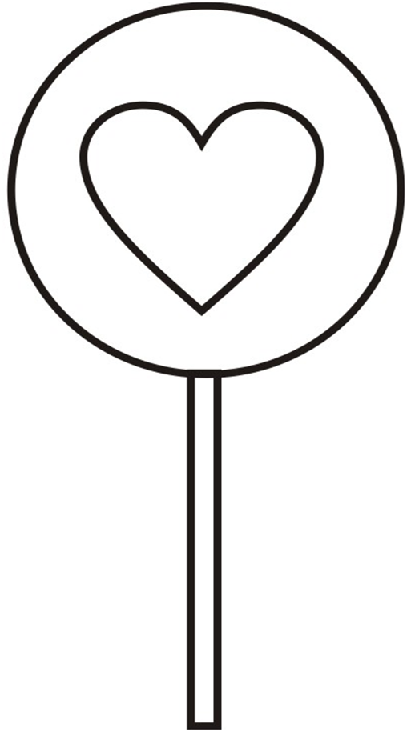 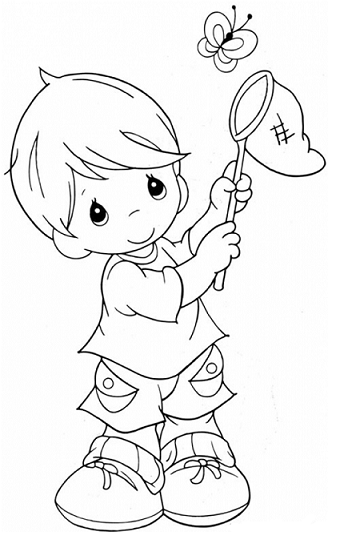 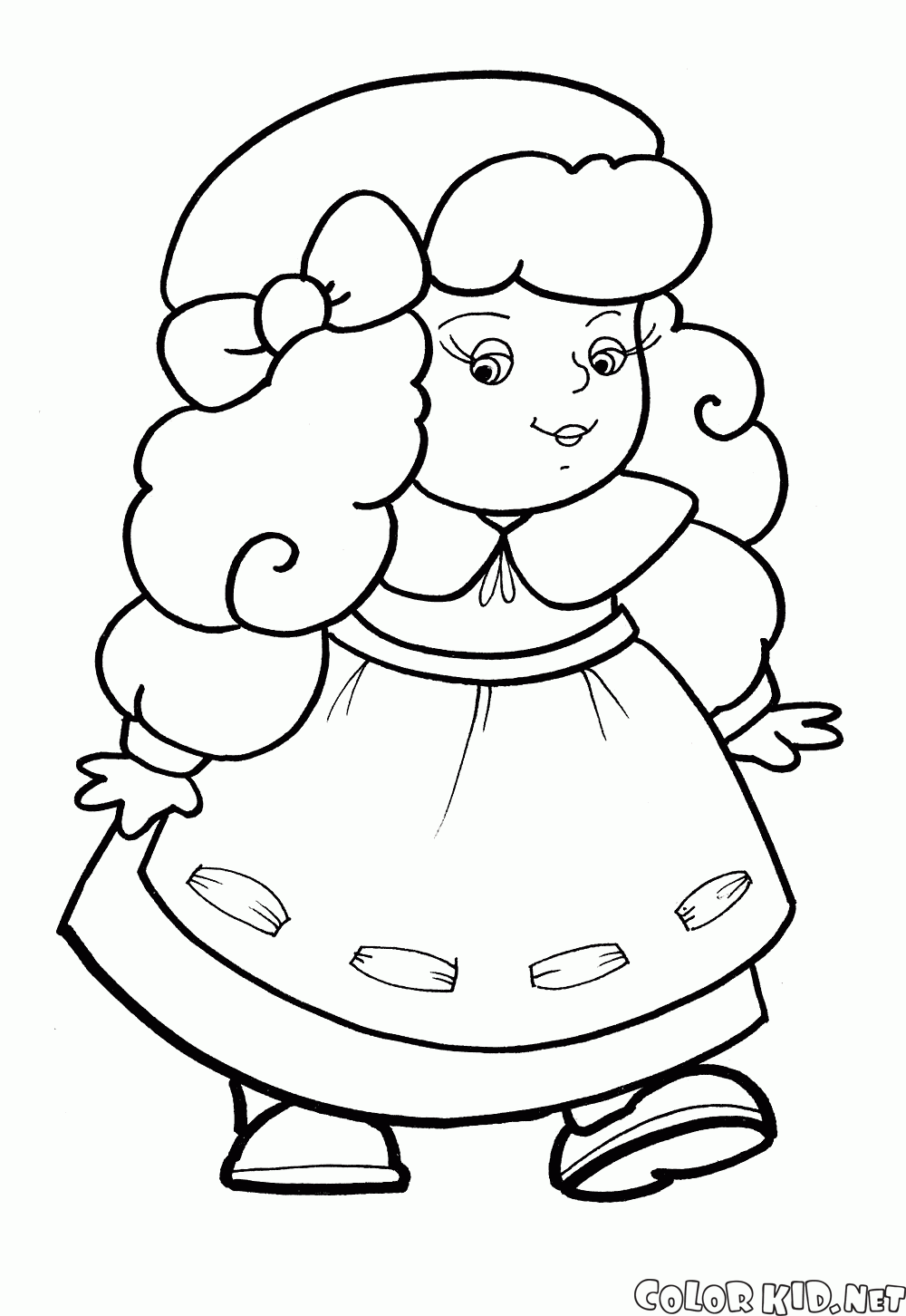 